Приложение N 7
к Единым стандартам качества
обслуживания сетевыми
организациями потребителей услуг
сетевых организацийИнформация о качестве обслуживания потребителей услугООО РСК за 2018_год1. Общая информация о сетевой организацииКоличество потребителей услуг сетевой организации (далее - потребители) с разбивкой по уровням напряжения, категориям надежности потребителей и типу потребителей (физические или юридические лица), а также динамика по отношению к году, предшествующему отчетному, заполняется в произвольной форме.ЗАПОЛНИТЬ1.2. Количество точек поставки всего и точек поставки, оборудованных приборами учета электрической энергии, с разбивкой: физические лица, юридические лица, вводные устройства (вводно-распределительное устройство, главный распределительный щит) в многоквартирные дома, бесхозяйные объекты электросетевого хозяйства, приборы учета с возможностью дистанционного сбора данных, а также динамика по отношению к году, предшествующему отчетному, заполняется в произвольной форме.ЗАПОЛНИТЬИнформация об объектах электросетевого хозяйства сетевой организации: длина воздушных линий (далее - ВЛ) и кабельных линий (далее - КЛ) с разбивкой по уровням напряжения, количество подстанций 110 кВ, 35 кВ, 6(10) кВ в динамике относительно года, предшествующего отчетному, (заполняется в произвольной форме).ЗАПОЛНИТЬУровень физического износа объектов электросетевого хозяйства сетевой организации с разбивкой по уровням напряжения и по типам оборудования, а также динамика по отношению к году, предшествующему отчетному, заполняется в произвольной форме и выражается в процентах по отношению к нормативному сроку службы объектов.ЗАПОЛНИТЬ2. Информация о качестве услуг по передаче электрической энергии2.1. Показатели качества услуг по передаче электрической энергии в целом по сетевой организации в отчетном периоде, а также динамика по отношению к году, предшествующему отчетному.Проверить и уточнить при необходимости2.2. Рейтинг структурных единиц сетевой организации по качеству оказания услуг по передаче электрической энергии, а также по качеству электрической энергии в отчетном периоде.Проверить, при необходимости поправить2.3. Мероприятия, выполненные сетевой организацией в целях повышения качества оказания услуг по передаче электрической энергии в отчетном периоде, заполняется в произвольной форме.- Определение параметров качества электроэнергии. Контроль параметров электрической энергии в целях снижения потерь и предотвращения аварийных ситуаций. - Проверка приборов коммерческого учета в целях снижения потерь электроэнергии, обусловленных погрешностями приборов учета.2.4. Прочая информация, которую сетевая организация считает целесообразной для включения в отчет, касающаяся качества оказания услуг по передаче электрической энергии, заполняется в произвольной форме.3. Информация о качестве услуг по технологическому присоединению3.2. Мероприятия, выполненные сетевой организацией в целях совершенствования деятельности по технологическому присоединению в отчетном периоде, заполняется в произвольной форме.- Разработка паспорта оказания услуг по технологическому присоединению. 3.3. Прочая информация, которую сетевая организация считает целесообразной для включения в отчет, касающаяся предоставления услуг по технологическому присоединению, (заполняется в произвольной форме). -3.4. Сведения о качестве услуг по технологическому присоединению к электрическим сетям сетевой организации.3.5. Стоимость технологического присоединения к электрическим сетям сетевой организации (не заполняется, в случае наличия на официальном сайте сетевой организации в сети Интернет интерактивного инструмента, который позволяет автоматически рассчитывать стоимость технологического присоединения при вводе параметров, предусмотренных настоящим пунктом).Применяются стандартизированные ставки за технологическое присоединение, утвержденные Приказом Управления  по государственному регулированию тарифов по Воронежской  области «Об утверждении ставок платы за технологическое присоединение энергопринимающих устройств заявителей к электрическим сетям территориальных сетевых организаций, осуществляющих свою деятельность на территории Воронежской области на 2019 год    от 25 декабря 2018 года N 55/1.Качество обслуживания4.1. Количество обращений, поступивших в сетевую организацию (всего), обращений, содержащих жалобу и (или) обращений, содержащих заявку на оказание услуг, поступивших в сетевую организацию, а также количество обращений, по которым были заключены договоры об осуществлении технологического присоединения и (или) договоры об оказании услуг по передаче электрической энергии, а также по которым были урегулированы жалобы в отчетном периоде, а также динамика по отношению к году, предшествующему отчетному.4.2. Информация о деятельности офисов обслуживания потребителей.4.3. Информация о заочном обслуживании потребителей посредством телефонной связи.4.4. Категория обращений, в которой зарегистрировано наибольшее число обращений всего, обращений, содержащих жалобу, обращений, содержащих заявку на оказание услуг, поступивших в отчетном периоде, в соответствии с пунктом 4.1 Информации о качестве обслуживания потребителей услуг.- информация отсутствует4.5. Описание дополнительных услуг, оказываемых потребителю, помимо услуг, указанных в Единых стандартах качества обслуживания сетевыми организациями потребителей сетевых организаций.- дополнительные услуги в 2018 не оказывались4.6. Мероприятия, направленные на работу с социально уязвимыми группами населения (пенсионеры, инвалиды, многодетные семьи, участники ВОВ и боевых действий на территориях других государств в соответствии с Федеральным законом от 12 января 1995 г. N 5-ФЗ "О ветеранах" - информация отсутствует 4.7. Темы и результаты опросов потребителей, проводимых сетевой организацией для выявления мнения потребителей о качестве обслуживания, в рамках исполнения Единых стандартов качества обслуживания сетевыми организациями потребителей услуг сетевых организаций.- В 2018 году опросы потребителей не проводились4.8. Мероприятия, выполняемые сетевой организацией в целях повышения качества обслуживания потребителей.- разработаны и опубликованы на официальном сайте паспорта оказания услуг потребителям4.9. Информация по обращениям потребителей. Информация по обращениям в 2018 году отсутствует Уровень напряженияУровень напряженияУровень напряженияУровень напряженияКатегория надежностиКатегория надежностиКатегория надежностиЮридические лица ВНСН-2СН-1ННI23Юридические лица 07710015Физические лица0103004Категория потребителя услуг Количество точек поставкиКоличество точек поставкиЮридические лица63Физические лица3Бесхозяйные объекты электросетевого хозяйстваПриборы учета с возможностью дистанционного сбора данныхНаименование оборудованияНаименование оборудованияНаименование оборудования20182018ДинамикаВоздушные линии, длина км СН15,22 5,22 Воздушные линии, длина км СН21,14 1,14 Воздушные линии, длина кмННКабельные линии, длина кмСН100Кабельные линии, длина км СН23,09 3,09 Кабельные линии, длина км НН15,8 15,8 Количество подстанций, штПС 110кВКоличество подстанций, штПС 35кВКоличество подстанций, штПС10(6)кВНаименование оборудованияНаименование оборудованияПроцент износа, %Воздушные линии СН180Воздушные линии СН280Воздушные линииННКабельные линииСН1Кабельные линии СН220Кабельные линии НН20Количество подстанций, штПС 110кВ0Количество подстанций, штПС 35кВ5Количество подстанций, шт ПС10(6)кВ17NПоказательЗначение показателя, годыЗначение показателя, годыЗначение показателя, годыNПоказательN-1N (текущий год)Динамика изменения показателя123451Показатель средней продолжительности прекращений передачи электрической энергии 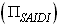 1.1ВН (110 кВ и выше)1.2СН1 (35-60 кВ) 0 0 01.3СН2 (1-20 кВ) 0 0 01.4НН (до 1 кВ) 0 0 02Показатель средней частоты прекращений передачи электрической энергии 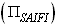 2.1ВН (110 кВ и выше)2.2СН1 (35-60 кВ)0 0 02.3СН2 (1-20 кВ) 0 0 02.4НН (до 1 кВ) 0 03Показатель средней продолжительности прекращений передачи электрической энергии, связанных с проведением ремонтных работ на объектах электросетевого хозяйства сетевой организации (смежной сетевой организации, иных владельцев объектов электросетевого хозяйства) 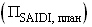 3.1ВН (110 кВ и выше)3.2СН1 (35-60 кВ) 0 0 03.3СН2 (1-20 кВ) 0 0 03.4НН (до 1 кВ) 0 0 04Показатель средней частоты прекращений передачи электрической энергии, связанных с проведением ремонтных работ на объектах электросетевого хозяйства сетевой организации (смежной сетевой организации, иных владельцев объектов электросетевого хозяйства)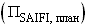 4.1ВН (110 кВ и выше)4.2СН1 (35-60 кВ) 0 0 04.3СН2 (1-20 кВ) 0 0 04.4НН (до 1 кВ) 0 0 05Количество случаев нарушения качества электрической энергии, подтвержденных актами контролирующих организаций и (или) решениями суда, штуки 0 0 05.1В том числе количество случаев нарушения качества электрической энергии по вине сетевой организации, подтвержденных актами контролирующих организаций и (или) решениями суда, штуки 0 0 0NСтруктурная единица сетевой организацииПоказатель средней продолжительности прекращений передачи электрической энергии, Показатель средней продолжительности прекращений передачи электрической энергии, Показатель средней продолжительности прекращений передачи электрической энергии, Показатель средней продолжительности прекращений передачи электрической энергии, Показатель средней частоты прекращений передачи электрической энергии, 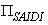 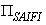 Показатель средней частоты прекращений передачи электрической энергии, Показатель средней частоты прекращений передачи электрической энергии, Показатель средней частоты прекращений передачи электрической энергии, Показатель средней продолжительности прекращений передачи электрической энергии, связанных с проведением ремонтных работ на объектах электросетевого хозяйства сетевой организации (смежной сетевой организации, иных владельцев объектов электросетевого хозяйства),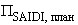 Показатель средней продолжительности прекращений передачи электрической энергии, связанных с проведением ремонтных работ на объектах электросетевого хозяйства сетевой организации (смежной сетевой организации, иных владельцев объектов электросетевого хозяйства),Показатель средней продолжительности прекращений передачи электрической энергии, связанных с проведением ремонтных работ на объектах электросетевого хозяйства сетевой организации (смежной сетевой организации, иных владельцев объектов электросетевого хозяйства),Показатель средней продолжительности прекращений передачи электрической энергии, связанных с проведением ремонтных работ на объектах электросетевого хозяйства сетевой организации (смежной сетевой организации, иных владельцев объектов электросетевого хозяйства),Показатель средней частоты прекращений передачи электрической энергии, связанных с проведением ремонтных работ на объектах электросетевого хозяйства сетевой организации (смежной сетевой организации, иных владельцев объектов электросетевого хозяйства), 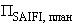 Показатель средней частоты прекращений передачи электрической энергии, связанных с проведением ремонтных работ на объектах электросетевого хозяйства сетевой организации (смежной сетевой организации, иных владельцев объектов электросетевого хозяйства), Показатель средней частоты прекращений передачи электрической энергии, связанных с проведением ремонтных работ на объектах электросетевого хозяйства сетевой организации (смежной сетевой организации, иных владельцев объектов электросетевого хозяйства), Показатель средней частоты прекращений передачи электрической энергии, связанных с проведением ремонтных работ на объектах электросетевого хозяйства сетевой организации (смежной сетевой организации, иных владельцев объектов электросетевого хозяйства), Показатель качества оказания услуг по передаче электрической энергии (отношение общего числа зарегистрированных случаев нарушения качества электрической энергии по вине сетевой организации к максимальному количеству потребителей, обслуживаемых такой структурной единицей сетевой организации в отчетном периоде)Показатель качества оказания услуг по передаче электрической энергии (отношение общего числа зарегистрированных случаев нарушения качества электрической энергии по вине сетевой организации к максимальному количеству потребителей, обслуживаемых такой структурной единицей сетевой организации в отчетном периоде)Планируемые мероприятия, направленные на повышение качества оказания услуг по передаче электроэнергии, с указанием сроковNСтруктурная единица сетевой организацииВНСН1CH2ННВНСН1СН2ННВНCH1СН2ННВНСН1СН2НН123456789101112131415161718192020201 0 0 0 0 0 0 0 00 0 0 0 0 000 2nВсего посетевойорганизации3.1 Информация о наличии невостребованной мощности (мощности, определяемой как разность между трансформаторной мощностью центров питания и суммарной мощностью энергопринимающих устройств, непосредственно (или опосредованно) присоединенных к таким центрам питания, и энергопринимающих устройств, в отношении которых имеются заявки на технологическое присоединение) для осуществления технологического присоединения в отчетном периоде, а также о прогнозах её увеличения с разбивкой по структурным единицам сетевой организации и по уровням напряжения на основании инвестиционной програм-о прогнозах ее увеличения с разбивкой по структурным единицам сетевой организации и по уровням напряжения на основании инвестиционной программы такой организации-№ПоказательКатегория присоединения потребителей услуг по передаче электрической энергии в разбивке по мощности, в динамике по годамКатегория присоединения потребителей услуг по передаче электрической энергии в разбивке по мощности, в динамике по годамКатегория присоединения потребителей услуг по передаче электрической энергии в разбивке по мощности, в динамике по годамКатегория присоединения потребителей услуг по передаче электрической энергии в разбивке по мощности, в динамике по годамКатегория присоединения потребителей услуг по передаче электрической энергии в разбивке по мощности, в динамике по годамКатегория присоединения потребителей услуг по передаче электрической энергии в разбивке по мощности, в динамике по годамКатегория присоединения потребителей услуг по передаче электрической энергии в разбивке по мощности, в динамике по годамКатегория присоединения потребителей услуг по передаче электрической энергии в разбивке по мощности, в динамике по годамКатегория присоединения потребителей услуг по передаче электрической энергии в разбивке по мощности, в динамике по годамКатегория присоединения потребителей услуг по передаче электрической энергии в разбивке по мощности, в динамике по годамКатегория присоединения потребителей услуг по передаче электрической энергии в разбивке по мощности, в динамике по годамКатегория присоединения потребителей услуг по передаче электрической энергии в разбивке по мощности, в динамике по годамКатегория присоединения потребителей услуг по передаче электрической энергии в разбивке по мощности, в динамике по годамКатегория присоединения потребителей услуг по передаче электрической энергии в разбивке по мощности, в динамике по годамКатегория присоединения потребителей услуг по передаче электрической энергии в разбивке по мощности, в динамике по годамВсегоПоказательдо 15 кВт включительнодо 15 кВт включительнодо 15 кВт включительносвыше 15 кВт и до 150 кВт включительносвыше 15 кВт и до 150 кВт включительносвыше 15 кВт и до 150 кВт включительносвыше 150 кВт и менее 670 кВтсвыше 150 кВт и менее 670 кВтсвыше 150 кВт и менее 670 кВтне менее 670 кВтне менее 670 кВтне менее 670 кВтобъекты по производству электрической энергииобъекты по производству электрической энергииобъекты по производству электрической энергииВсегоПоказатель20172018Динамика изменений показателя, %20172018Динамика изменений показателя, %20172018Динамика изменений показателя, %20172018Динамика изменений показателя, %20172018Динамика изменений показателя, %Всего1234567891011121314151617181Число заявок на технологическое присоединение, поданных заявителями, штуки00000000000000002Число заявок на технологическое присоединение, по которым направлен проект договора об осуществлении технологического присоединения к электрическим сетям, штуки00000000000000003Число заявок на технологическое присоединение, по которым направлен проект договора об осуществлении технологического присоединения к электрическим сетям с нарушением сроков, подтвержденным актами контролирующих организаций и (или) решениями суда, штуки, в том числе:00000000000000003.1по вине сетевой организации3.2по вине сторонних лиц4Средняя продолжительность подготовки и направления проекта договора об осуществлении технологического присоединения к электрическим сетям, дней00000000000000005Число заключенных договоров об осуществлении технологического присоединения к электрическим сетям, штуки00000000000000006Число исполненных договоров об осуществлении технологического присоединения к электрическим сетям, штуки00000000000000007Число исполненных договоров об осуществлении технологического присоединения к электрическим сетям, по которым произошло нарушение сроков, подтвержденное актами контролирующих организаций и (или) решениями суда, штуки, в том числе:00000000000000007.1по вине сетевой организации7.2по вине заявителя8Средняяпродолжительность исполнения договоров об осуществлении технологического присоединения к электрическим сетям, дней0000000000000000NКатегории обращений потребителейФормы обслуживанияФормы обслуживанияФормы обслуживанияФормы обслуживанияФормы обслуживанияФормы обслуживанияФормы обслуживанияФормы обслуживанияФормы обслуживанияФормы обслуживанияФормы обслуживанияФормы обслуживанияФормы обслуживанияФормы обслуживанияФормы обслуживанияФормы обслуживанияФормы обслуживанияФормы обслуживанияФормы обслуживанияФормы обслуживанияФормы обслуживанияNКатегории обращений потребителейОчная формаОчная формаОчная формаОчная формаЗаочная форма с использованием телефонной связиЗаочная форма с использованием телефонной связиЗаочная форма с использованием телефонной связиЗаочная форма с использованием телефонной связиЭлектронная форма с использованием сети ИнтернетЭлектронная форма с использованием сети ИнтернетЭлектронная форма с использованием сети ИнтернетЭлектронная форма с использованием сети ИнтернетПисьменная форма с использованием почтовой связиПисьменная форма с использованием почтовой связиПисьменная форма с использованием почтовой связиПисьменная форма с использованием почтовой связиПрочееПрочееПрочееПрочее20172018Динамика изменения показателя, %201720172018Динамика изменения показателя, %201720172018Динамика изменения показателя, %201720172018Динамика изменения показателя, %201720172018Динамика изменения показателя, %12345667899101112121314151516171Всего обращений потребителей, в том числе: 00  00 0 0  0 0 0 0 0 0 0 0 0 0 0 0 01.1оказание услуг по передаче электрической энергии1.2осуществление технологического присоединения1.3коммерческий учет электрической энергии1.4качество обслуживания1.5техническое обслуживание электросетевых объектов1.6прочее (указать)2Жалобы 00  00 0 0  0 0 0 0 0 0 0 0 0 0 0 0 02.1оказание услуг по передаче электрической энергии, в том числе:2.1.1качество услуг по передаче электрической энергии2.1.2качество электрической энергии2.2осуществление технологического присоединения2.3коммерческий учет электрической энергии2.4качество обслуживания2.5техническое обслуживание объектов электросетевого хозяйства2.6прочее (указать)3Заявка на оказание услуг 0 00  0 00 0  0 0 0 0 0 0 0 0 0 0 0 03.1по технологическому присоединению3.2на заключение договора на оказание услуг по передаче электрической энергии3.3организация коммерческого учета электрической энергии3.4прочее (указать)NОфис обслуживания потребителейТип  офисаАдрес местонахожденияНомер телефона, адрес электронной почтыРежим работыПредоставляемые услугиКоличество потребителей, обратившихся очно в отчетном периодеСреднее время на обслуживание потребителя, мин.Среднее время ожидания потребителя в очереди, мин.Количество сторонних организаций на территории офиса обслуживания (при наличии указать названия организаций)12345678910111 Офис ООО РСК Офис обслуживания Воронеж, 20-летия Октября 103 офис 225 5556768@mail.ru8(980)555-67-68 \ 8(473)277-79-41 9-00 до 18-00 В соответствии с действующим законодательством 0 0 0 0NНаименованиеЕдиница измерения1Перечень номеров телефонов, выделенных для обслуживания потребителей:Номер телефона по вопросам энергоснабжения:Номера телефонов центров обработки телефонных вызовов:номер телефона  8(473)277-79-41  8(473)277-79-41   8(473)277-79-412Общее число телефонных вызовов от потребителей по выделенным номерам телефоновединицы 02.1Общее число телефонных вызовов от потребителей, на которые ответил оператор сетевой организацииединицы 02.2Общее число телефонных вызовов от потребителей, обработанных автоматически системой интерактивного голосового менюединицы 03Среднее время ожидания ответа потребителем при телефонном вызове на выделенные номера телефонов за текущий периодмин. 04Среднее время обработки телефонного вызова от потребителя на выделенные номера телефонов за текущий периодмин. 0NИдентификационный номер обращенияДата обращенияВремя обращенияФорма обращенияФорма обращенияФорма обращенияФорма обращенияФорма обращенияФорма обращенияОбращенияОбращенияОбращенияОбращенияОбращенияОбращенияОбращения потребителей, содержащие жалобуОбращения потребителей, содержащие жалобуОбращения потребителей, содержащие жалобуОбращения потребителей, содержащие жалобуОбращения потребителей, содержащие жалобуОбращения потребителей, содержащие жалобуОбращения потребителей, содержащие жалобуОбращения потребителей, содержащие жалобуNИдентификационный номер обращенияДата обращенияВремя обращенияОчное обращениеЗаочное обращение посредством телефонной связиЗаочное обращение посредством сети ИнтернетПисьменное обращение посредством почтовой связиПрочееОказание услуг по передаче электрической энергииОказание услуг по передаче электрической энергииОсуществление технологического присоединенияКоммерческий учет электрической энергииКачество обслуживания потребителейТехническое обслуживание электросетевых объектовПрочееКачество услуг по передаче электрической энергииКачество электрической энергииОсуществление технологического присоединенияКоммерческий учет электрической энергииКачество обслуживания потребителейТехническое обслуживание электросетевых объектовПрочееNИдентификационный номер обращенияДата обращенияВремя обращенияОбращения потребителей, содержащие заявку на оказание услугОбращения потребителей, содержащие заявку на оказание услугОбращения потребителей, содержащие заявку на оказание услугОбращения потребителей, содержащие заявку на оказание услугОбращения потребителей, содержащие заявку на оказание услугФакт получения потребителем ответаФакт получения потребителем ответаФакт получения потребителем ответаФакт получения потребителем ответаМероприятия по результатам обращенияМероприятия по результатам обращенияМероприятия по результатам обращенияNИдентификационный номер обращенияДата обращенияВремя обращенияПо технологическому присоединениюЗаключение договора на оказание услуг по передаче электроэнергииОрганизация коммерческого учета электроэнергииПрочееЗаявителем был получен исчерпывающий ответ в установленные срокиЗаявителем был получен исчерпывающий ответ в установленные срокиЗаявителем был получен исчерпывающий ответ с нарушением сроковОбращение оставлено без ответаВыполненные мероприятия по результатам обращенияВыполненные мероприятия по результатам обращенияПланируемые мероприятия по результатам обращения